1. Competenties In deze praktische opdracht worden examendomein A (1,2 en 3), F (sociale actualiteit) en G (politieke actualiteit) getoetst. Daarbij gelden de volgende competenties:Domein A: VaardighedenSubdomein A1: InformatievaardighedenBenodigde informatie verwerven en selecteren van bronnenInformatie verwerken en daaruit beredeneerde conclusies trekkenSubdomein A2: Concept contextbenaderingAlle denkvaardigheden toepassen op de hoofdconcepten en kernconcepten (zie bijlage 1).Alle denkvaardigheden toepassen op contexten daarbij gebruikmakend van hoofd- en kernconcepten. Het betreft zowel de in de domeinen beschreven contexten als andere contexten. Verbanden leggen tussen en binnen de in de domeinen beschreven contexten met behulp van hoofd- en kernconcepten. Verbanden leggen tussen en binnen andere contexten met behulp van hoofd- en kernconcepten.De sociaalwetenschappelijke paradigma’s (functionalisme-paradigma, conflict-paradigma, sociaalconstructivisme-paradigma en rationele actor- paradigma) betreffende de hoofd- en kernconcepten onderscheiden, ze herkennen in visies op maatschappelijke verschijnselen en ontwikkelingen en vanuit elk paradigma redeneringen opzetten. Subdomein A3: OnderzoeksvaardighedenGegeven onderzoeksresultaten beoordelen op betrouwbaarheid, validiteit, representativiteit en generaliseerbaarheid.Een eenvoudig onderzoek opzetten en uitvoeren over een concreet maatschappelijk verschijnsel.Basiskennis over statistiek toepassen.Domein F: Analyse van een sociale actualiteitEen actualiteit analyseren met behulp van hoofd- en kernconcepten. Domein G: Analyse van een politieke actualiteitSubdomein G1: Politieke en sociale participatie Onderscheid maken tussen de verschillende vormen van politieke en sociale participatie. Tevens kan hij de wenselijkheid van participatie beoordelen met behulp van hoofd- en kernconcepten. Subdomein G2: Het belang van verkiezingen Met behulp van hoofd- en kernconcepten beschrijven wat het belang is van vrije en eerlijke verkiezingen. Subdomein G3: Verkiezingen in Nederland en een ander landDe hoofdlijnen van het Nederlandse politieke (kies)stelsel en dat van een ander land, beschrijven. Tevens kan hij de voor- en nadelen ervan benoemen en kan analyseren/onderzoeken hoe deze stelsels het politieke proces in beide landen beïnvloeden. Subdomein G4: Deelname aam de verkiezingenDe verschuivingen in de deelname aan verkiezingen in Nederland en in een ander land beschrijven. Tevens kan hij de samenstelling van de electorale achterban van de belangrijkste politieke partijen en bewegingen in Nederland en in dat andere land beschrijven. 2. Opdracht Actualiteit RadicaliseringIn deze praktische opdracht analyseer je in tweetallen moslimradicalisering in Nederland. De onderstaande 24 deelvragen moeten voor deze praktische opdracht worden beantwoord. Daarnaast moet er een kort procesverslag geschreven worden.Een effectief resultaat kan bereikt worden met een efficiënte werkwijze. Denk daarom vooraf na over de aanpak van de praktische opdracht. Wees altijd volledig in de beantwoording van de onderste vragen. AlgemeenGeef zowel een etymologische als een maatschappelijke definitie van radicalisering. Wat valt je op bij deze twee definities? De termen radicalisering, salafisme, extremisme, jihadisme en terrorisme worden in de media vaak door elkaar gebruikt (zie onderstaande tekst). Leg de verschillen tussen deze 5 begrippen uit a.d.h.v. de maatschappelijke definities ervan. (min. halve A4)Volgens terrorisme-expert Beatrice de Graaf is moslimradicalisering niet per se een nieuw trend, maar een vervolg op eerdere golven van terrorisme (zie college De Wereld Draait Door ‘Terrorisme” van Beatrice de Graaf). Welke drie golven beschrijft De Graaf die voorafgaan aan moslimradicalisering (of zoals zij noemt ‘religieus terrorisme’)? Licht ze kort toe. Schets globaal op chronologische wijze een overzicht van moslimradicalisering. Ga daarbij in op de volgende zaken: (1 A4) De totstandkoming van radicalisering wereldwijd en oorzakenBelangrijke actoren voor verspreiding van radicaliseringBelangrijke incidenten wereldwijd en in Nederland Vragen bij de tekstWelk hoofdconcept past het beste bij de onderstaande tekst? Verwijs in je antwoord ook naar een kernconcept. Licht je antwoord toe. Hoe kun je verklaren dat de meeste jihadisten uit België, het VK, Duitsland en Frankrijk komen? Gebruik in je antwoord de begrippen feminiene en masculiene cultuur, representativiteit, enculturatie en acculturatie. Welke factoren zijn volgens de onderstaande tekst van invloed op radicalisering? Maak hier een conceptueel model van (via WordInvoegen) en noem daarbij de afhankelijke en onafhankelijke variabelen. VaardighedenIn 2009 heeft het WODC het rapport “Waarom jongeren radicaliseren en sympathie krijgen voor terrorisme: onrechtvaardigheid, onzekerheid en bedreigde groepen” uitgebracht waarin de demografische en sociaalpsychologische oorzaken worden gegeven voor moslimradicalisering. Welke vier onafhankelijke variabelen worden genoemd bij de demografische kenmerken? Maak opnieuw een conceptueel model. Tekst 1	Radicalisering onder jongeren in EuropaBron: https://www.nu.nl/buitenland/4240018/europese-jongeren-radicaliseren-sneller.html, Geraadpleegd op 7 april 2019* Op dit moment is Oostenrijk voorzitter van de EU. Vergelijk de twee conceptuele modellen bij vraag 6 en 7. Wat valt je op? Van welke tegenstrijdigheid is er sprake? Leg uit. Wat zegt dit over betrouwbaarheid en representativiteit?Naast de demografische kenmerken worden in het rapport in vraag 7 ook sociaalpsychologische factoren genoemd. Hoe zou je deze onafhankelijke variabelen kunnen gebruiken bij het verklaren van radicalisering (politiek islamitisch gedachtegoed) vanuit het functionalisme paradigma? Stel je voor dat je onderzoek wilt doen naar geradicaliseerde jongeren in Nederland vanuit het sociaal-constructivistisch paradigma. Bedenk twee onderzoeksvragen die je vanuit dit paradigma zou kunnen stellen. Geef per vraag ook aan om wat voor soort vraag het gaat.Stel voor beide onderzoeksvragen bij vraag 12 een hypothese op. Geef aan welke onderzoeksmethode(n) het meest geschikt is om beide vragen te onderzoeken. Licht je antwoord toe.Bij jongeren die radicaliseren zou sprake kunnen zijn van een spanning tussen de persoonlijke en collectieve identiteit. Leg uit. Verwijs daarbij naar het referentiekader van geradicaliseerde jongeren en een kernconcept naar keuze. Leg de volgende stelling uit: “Jongeren die radicaliseren hanteren zowel conflict als samenwerking om hun doel na te streven.”Hoe zouden we radicalisering kunnen begrijpen vanuit de notie “If men define situations as real, they are real in their consequences” van William Thomas? Bij het doen van onderzoek is validiteit een belangrijke eis. Wat gebeurt er hiermee als de onderzoeker de termen die bij vraag 2 zijn genoemd door elkaar gebruikt?Leg het verband uit tussen sociale participatie en radicalisering. Bestaat er ook een verband tussen politieke participatie en radicalisering? Leg uit. Het salafisme is een fundamentalistische stroming. Noem de kenmerken van het fundamentalisme en pas ze toe op het salafisme.Vanuit welk theoretisch kader kun je radicalisering onder moslimjongeren het beste verklaren? Leg uit. Tip: geef dus zelf een verklaring (=theoretisch kader) voor de radicalisering onder moslimjongeren. IS is een vrucht van radicalisering. Het kalifaat IS beslaat een fysiek gebied in het Midden-Oosten, met name in Syrië. Hoe kun je de IS als staat begrijpen vanuit interne en externe soevereiniteit? Licht je antwoord toe. Noem ten minste vier actoren die zich bezighouden met het tegengaan van radicalisering/extremisme. Leg per actor uit hoe ze radicalisering bestrijden. Ga daarbij in op hun methoden, middelen en bevoegdheden. Stel je voor dat je een beleidsadviseur bent bij de NCTV. Welk advies zou je geven voor het oplossen van radicalisering in Nederland? (min. 1 A4)Gebruik in je advies een paradigma waarmee je het probleem, nl. radicalisering, bekijktBeschrijf kort het huidige beleid rondom radicaliseringLicht toe waarom dit beleid wel of niet effectief isGeef advies over de aanpak van radicalisering. Noem daarbij oplossingen op micro, meso en macroniveau. Schrijf een reflectieverslag/procesverslag (ieder apart). Ga daarbij in op de planning, de samenwerking en de inhoud van de opdracht. Wat vonden jullie makkelijk en waar liepen jullie tegen aan?3. BeoordelingBronnenAls hulpmiddelen gebruik je je tekstboek Maatschappijwetenschappen, literatuur uit de mediatheek/bibliotheek en betrouwbare bronnen op internet. Wees voorzichtig met het gebruik van wikipedia en scholieren.com.InzetJe houding – wetenschappelijke attitude – in de les wordt meegenomen in de beoordeling. Werk daarom altijd serieus aan de opdracht. Je gebruikt arial, lettergrootte 12, regelafstand 1.Je hebt een flink aantal lessen de tijd, maar het is ook een grote opdracht, gebruik je tijd dus wijs. Valt er een les uit? Dan kun je zelfstandig aan de slag in de mediatheek. Neem daarom altijd je schoolpas mee.Je levert de opdracht digitaal in, mail het naar ibayrak@rsgrijks.nl. Deze praktische opdracht telt mee als Schoolexamen voor V5 en V6 en als proefwerk in periode 3.Zorg dat jij en je partner te allen tijde beschikken over al het materiaal dat je tot nu toe hebt. Wanneer er iemand ziek is kan je toch gewoon verder werken. Onthoud: samen ben je verantwoordelijk voor de kwaliteit van het ingeleverde product. Geef elkaar dus feedback op elkaars stukken.Wanneer er iemand ziek is en het raakt niet op tijd af, dan stuur je het tot dan gemaakte werk naar de docent op. De docent ontvangt altijd op de inleverdatum jouw eindproduct of onafgemaakte product.Zorg dat je te allen tijde een back-up maakt.Voor deze PO mag je ook je eigen laptop/ tablet meenemen en in de klas gebruiken.De inleverdatum wordt in SOM gezet.Wat als ik ziek word op de inleverdatum? Dan laat je het iemand anders mailen.Wat als ik geen geldig excuus heb en het te laat inlever? Dan volgt cijfer 1.Wat als ik te ziek ben om zelf te bellen? Dan laat je een ouder/verzorger de docent mailen of bellen om andere afspraken te maken.Bijlage 1 Definities hoofd- en kernconcepten mawBijlage 2	Informatie bij verwijzen en parafraseren5.3.5.2 Bronverwijzingen en literatuurlijst Allereerst betreffen deze de vraag wanneer je naar een bron moet verwijzen; ten tweede de vraag hoe je naar een bron verwijst. Het is niet altijd eenvoudig om te bepalen welke gegevens je moet annoteren en welke niet. Kennis die je bij vakgenoten (docenten, maar ook medestudenten) zonder meer mag veronderstellen, hoef je niet te annoteren. Je verwijst wel naar een tekst wanneer jouw eigen tekst op een of andere manier afhankelijk is van de tekst van een ander. Het niet vermelden van de bron geldt (in het uiterste geval) als plagiaat, een vorm van diefstal. Doel van de verwijzing is niet alleen om aan te geven dat jij de tekst van een ander gebruikt hebt, maar ook om de lezer de gelegenheid te geven zelf jouw bron na te lezen. De wetenschappelijke plicht tot adequate bronverwijzing geldt eveneens voor informatie die je ontleent aan websites. Ook plagiaat van websites valt vrij eenvoudig vast te stellen. Welke regels moet je in voorkomende gevallen in acht nemen? - Je citeert letterlijk een stuk tekst van een ander. De betreffende tekst zet je tussen dubbele aanha- lingstekens (“....”). Wanneer je een stuk tekst weglaat en vervolgens weer verder citeert plaats je tussen beide passages drie puntjes (dus: “So ist es z.B. klar, dass der gegenständliche Hinter- grund ... wirklich erlebnissmässig ein gegenständlicher Hintergrund ist.”). Vervolgens verwijs je in een noot naar de bron en geef je de bladzijde(n) aan waar de tekst kan worden gevonden. - Je vat een stuk tekst samen (of geeft een stuk tekst in eigen woorden weer: parafrase). Dit is geen letterlijk citaat, maar je mag niet doen alsof je de geschreven tekst zelf bedacht hebt. De lezer moet de oorspronkelijke tekst kunnen nalezen. Hier volstaat een verwijzing naar de bron en naar de bladzijden waar de samengevatte of geparafraseerde tekst te vinden is. Vat je een langer stuk tekst samen, dan geef je meerdere verwijzingen (afhankelijk van de stappen die je zet en de grootte van de gebruikte tekst). - Je maakt gebruik van een begrip, een onderscheid, een indeling of wat dan ook van een andere schrijver. De volgende drie soorten van bronverwijzing zijn gangbaar: 1. Voetnoot. In de tekst staat een nummer dat verwijst naar een tekst onder aan de bladzijde. In de voetnoottekst vermeld je de bron en de bladzijde. Zie voor de weergave van literatuurgegevens paragraaf 4.5.3. In geval van een parafrase is het ook denkbaar dat je de oorspronkelijke tekst in een noot opneemt. Dat geldt ook voor een vertaald citaat in de tekst: indien dit je eigen vertaling is, kan het raadzaam zijn de oorspronkelijke tekst in een noot op te nemen. 2. Eindnoot. In de tekst staat een nummer dat verwijst naar een tekst aan het eind van de gehele tekst (of het hoofdstuk). Voor de rest geldt voor een eindnoot hetzelfde als voor een voetnoot. 3. Tekstnoot. In de tekst zelf is na een citaat, parafrase of begrip tussen haakjes de auteur, het jaartal van de bron en de bladzijde te vinden. Deze weergave verwijst weer naar de literatuurlijst. Bijvoorbeeld: (Terpstra 2004, 64). In de literatuurlijst is dan te vinden: Terpstra, M.J. (red.) (2004), Onderzoeken, lezen, schrijven, spreken, Nijmegen (Faculteit der Filosofie). In voet- en eindnoten kun je ook andere teksten opnemen dan bronverwijzingen of citaten. Opmerkingen, verwijzingen naar andere tekstgedeelten, toevoegingen, alternatieve interpretaties enzovoort die de lopende tekst teveel zouden onderbreken kun je in een noot opnemen. Nogal wat publicisten gebruiken noten voor allerlei informatie ten behoeve van de lezer die ze niet in de hoofdtekst kunnen of willen onderbrengen. Dit is ten dele een kwestie van smaak. Wees zuinig met extra informatie in de noten. Soms past zulke informatie eenvoudig in de hoofdtekst, of anders is zij bij nadere beschouwing gewoon overbodig. Er is in de academische wereld geen standaard om literatuurverwijzingen in wetenschappelijke teksten aan te geven. Er zijn diverse systemen in omloop. In de weergave van literatuurgegevens worden niet altijd dezelfde zaken vermeld (soms meer, soms minder). Iedere wetenschappelijke discipline heeft de voorkeur voor een eigen systeem of zelfs voor meerdere systemen. In elk geval geldt: gebruik een bepaalde verwijsstijl altijd consequent en volledig. Wij verwijzen naar de Chicago Manual of Style: Quick Guide. Hier zijn de meest gebruikelijke stijlen van bronvermeldingen en literatuurlijsten met voorbeelden te vinden: http://www.chicagomanualofstyle.org/tools_citationguide.html Hoofdconcepten Hoofdconcepten vorming Het hoofdconcept vorming verwijst naar het proces van verwerving van een bepaalde identiteit. verhouding Het hoofdconcept verhouding verwijst naar de wijze waarop mensen zich van elkaar onderscheiden en tot elkaar verhouden en de manier waarop samenlevingen in sociale zin vorm geven aan deze verschillen. Het verwijst ook naar onderlinge betrekkingen tussen staten. binding Het hoofdconcept binding verwijst naar de relatie en onderlinge afhankelijkheden tussen mensen in een gezin of familie, tussen leden van een groep, in de maatschappij en op het niveau van de staat. verandering Het hoofdconcept verandering verwijst naar richting en tempo van ontwikkelingen in de samenleving en de (on)mogelijkheden deze te beïnvloeden. Kernconcepten Kernconcepten socialisatie Het proces van overdracht en verwerving van de cultuur van de groep(en) en de samenleving waar mensen toe behoren. Het proces bestaat uit opvoeding, opleiding en andere vormen van omgang met anderen. acculturatie Het aanleren en verwerven van een andere cultuur of elementen daaruit, dan die waarin iemand is opgegroeid. identiteit Het beeld dat iemand van zichzelf heeft, dat hij uitdraagt en anderen voorhoudt en dat hij als kenmerkend en blijvend beschouwt voor zijn eigen persoon en dat is afgeleid van zijn perceptie over de groep(en) waar hij wel of juist ook niet deel van uitmaakt. cultuur Het geheel van voorstellingen, uitdrukkingsvormen, opvattingen, waarden en normen die mensen als lid van een groep of samenleving hebben verworven. sociale (on)gelijkheid Een situatie waarin verschillen tussen mensen in al dan niet aangeboren kenmerken, consequenties hebben voor hun maatschappelijke positie en leiden tot een ongelijke
verdeling van schaarse en hooggewaardeerde zaken, van waardering en behandeling. sociale cohesie Het aantal en de kwaliteit van de bindingen die mensen in een ruimer sociaal kader met elkaar hebben, het gevoel een groep te zijn, lid te zijn van een gemeenschap, de mate van verantwoordelijkheid voor elkaars welzijn, en de mate waarin anderen daar ook een beroep op kunnen doen. sociale institutie Complex van min of meer geformaliseerde regels die het gedrag van mensen en hun onderlinge relaties reguleren. groepsvorming Het tot stand komen van bindingen tussen meer dan twee mensen, doordat ze elkaar beïnvloeden en gemeenschappelijke waarden en normen ontwikkelen. rationalisering Het proces van het ordenen en systematiseren van de werkelijkheid met de bedoeling haar voorspelbaar en beheersbaar te maken en van het doelgericht inzetten van middelen om zo efficiënt en effectief mogelijke resultaten te bereiken. individualisering Het proces waarbij individuen in toenemende mate hun zelfstandigheid op verschillende gebieden kunnen vergroten. institutionalisering Het proces waarbij een complex van waarden en min of meer geformaliseerde regels vastgelegd wordt in standaard gedragspatronen, die het gedrag van mensen en hun onderlinge relaties reguleren. politieke socialisatie Het proces van overdracht en verwerving van de politieke cultuur van de groep(en) en samenleving waar mensen toe behoren. Het proces bestaat uit opvoeding, opleiding en andere vormen van omgang met anderen. ideologie Een samenhangend geheel van beginselen en denkbeelden, meestal uitmondend in ideeën over de meest wenselijke maatschappelijke en politieke verhoudingen. macht Het vermogen om hulpbronnen in te zetten om bepaalde doelstellingen te bereiken en de handelingsmogelijkheden van anderen te beperken of te vergroten. gezag Macht die als legitiem beschouwd wordt. conflict Een situatie waarin individuen, groepen en/of staten elkaar tegenwerken om de eigen doelen te bereiken. samenwerking Het proces waarin individuen, groepen en/of staten relaties vormen om hun handelen op elkaar af te stemmen voor een gemeenschappelijk doel. politieke institutie Complex van min of meer geformaliseerde regels die het gedrag van mensen en hun onderlinge relaties rond politieke machtsuitoefening en politieke besluitvorming reguleren. representatie De vertegenwoordiging van een groep in (politieke) organisaties door één of enkele betrokkenen die namens de groep optreden. representativiteit De mate waarin de (politieke) besluiten, de standpunten of achtergrondkenmerken van vertegenwoordigers overeenkomen met die van de groep die vertegenwoordigd wordt. democratisering Het proces van verandering van de machts- en gezagsverhoudingen door een grotere inspraak en medezeggenschap van degenen met minder macht. staatsvorming De institutionalisering van politieke macht tot een staat. globalisering Het proces van uitbreiding en intensivering van contacten en afhankelijkheden over zeer grote afstanden en over landsgrenzen heen. 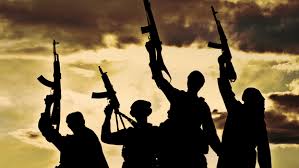 